РОССИЙСКАЯ ФЕДЕРАЦИЯИвановская область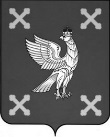 Администрация Шуйского муниципального районаПОСТАНОВЛЕНИЕот 11.01.2021 № 2-п  г.  ШуяО принятии расходных обязательств Шуйского муниципального района по разработке (корректировке) проектной документации и газификации населенных пунктов, объектов социальной инфраструктуры Шуйского муниципального района Ивановской области в 2021 годуВ соответствии с Бюджетным кодексом Российской Федерации, Федеральным законом от 06.10.2003 № 131-ФЗ «Об общих принципах организации местного самоуправления в Российской Федерации», постановлением Правительства Ивановской области от 10.03.2020№ 87-п «О распределении субсидий бюджетам муниципальных образований Ивановской области на разработку (корректировку) проектной документации и газификацию населённых пунктов, объектов социальной инфраструктуры Ивановской области в рамках подпрограммы «Развитие газификации Ивановской области» государственной программы Ивановской области «Обеспечение доступным и комфортным жильем населения Ивановской области» в 2020-2022 годах», Администрация Шуйского муниципального района постановляет:Считать проведение мероприятий по разработке (корректировке) проектной документации и газификации населенных пунктов, объектов социальной инфраструктуры Шуйского муниципального района Ивановской области расходным обязательством Шуйского муниципального района.Главным распорядителем бюджетных средств определить Администрацию Шуйского муниципального района.Определить объем бюджетных ассигнований, предусмотренных в бюджете Шуйского муниципального района на софинансирование расходного обязательства разработке (корректировке) проектной документации и газификации населенных пунктов, объектов социальной инфраструктуры Шуйского муниципального района Ивановской области, в размере 10 101,01рублей.Контроль за исполнением настоящего постановления возложить на заместителя главы администрации Николаенко В.В., заместителя главы администрации, начальника финансового управления Хренову С.В.Настоящее постановление вступает в силу с момента подписания.Глава Шуйского муниципального района              С.А. Бабанов